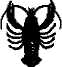       СОБРАНИЕ ДЕПУТАТОВ ВЕСЬЕГОНСКОГО РАЙОНА                                                       ТВЕРСКОЙ ОБЛАСТИ     РЕШЕНИЕ     г. Весьегонск  00.02.2013	          №   О внесении изменений в решение Собрания депутатов Весьегонского районаот 29.04.2008 №353В целях приведения Положения о муниципальной службе в муниципальном образовании Тверской области «Весьегонский район» в соответствие с действующим законодательством Собрание депутатов Весьегонского района решило:Внести в Положение о муниципальной службе в муниципальном образовании
Тверской области «Весьегонский район», утвержденное решением Собрания депутатов Весьегонского района Тверской области от 29.04.2008 № 353, изменения согласно приложению к настоящему решению.2.	Настоящее решение вступает в силу со дня его принятия, и распространяются на правоотношения, возникшие с 01.01.2013.    Глава района                                                                                      А.В. ПашуковИсп. Чистякова М.М.Согласовано:Управ. делами администрации района                                             И.А. Максимов